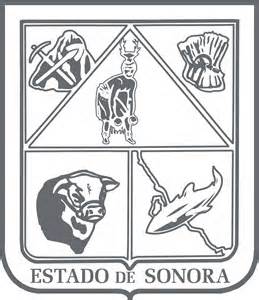                  GOBIERNO DEL ESTADO DE SONORA          	      17-SRH-P14-F01/REV.01            DESCRIPCION DE PUESTOOBJETIVO	RESPONSABILIDADES	RELACIONESMEDIDORES DE EFICIENCIA
DATOS GENERALES DEL PERFILGrado de estudios	Grado de estudios requerido y deseable.	Requerido:  	Deseable:   ¿El puesto requiere alguna especialización académica?	Carrera:	    	Área:	 Normatividad ambiental¿El puesto requiere experiencia laboral?La experiencia laboral requerida.• 1 año en Procesos normativos y legales ambientales
¿La ejecución del puesto requiere del conocimiento del inglés o algún otro idioma?Grado de dominio del idioma inglés¿La ejecución del puesto requiere del conocimiento de manejo de computadora?Nivel de conocimientos de computación.¿Qué nivel de habilidad de trato con personas requiere el puesto?Habilidad de trato con personas.¿Cuál es el nivel de la responsabilidad gerencial necesaria?Nivel de responsabilidad gerencial¿Cuál es el resultado esencial del puesto?El resultado esencial del puesto y el resultado secundario más importante.En primer lugar: 
En segundo lugar:  En relación al servicio a la comunidad y a los objetivos sociales y políticos del Gobierno del Estado, su puesto:Orientación del puesto.Manejo de personal requeridoNúmero de personas a cargo del titular del puestoRecursos financieros a su cargo(M = 000; MM = 000,000 de pesos anuales)¿Si maneja recursos financieros, su responsabilidad sobre ellos es?Tipo de responsabilidad sobre los recursos financieros que maneja.Tipo de Análisis PredominanteMarco de actuación y supervisión recibida	DATOS DE APROBACIÓNInformación provista por:                                                           Información aprobada por: 	DATOS GENERALES	DATOS GENERALES	DATOS GENERALES	DATOS GENERALESTítulo actual del puesto funcional:Dirección General de Inspección y VigilanciaDependencia/Entidad:Secretaría De Infraestructura Y Desarrollo Urbano     Área de adscripción:Procuraduría Ambiental Del Estado De SonoraReporta a:Encargado de Subprocuraduría AmbientalPuestos que le reportan:Auxiliar administrativo, Dictaminador Técnico. Inspector Ambiental y Notificador1.–Programar y ordenar las visitas de inspección y/o vigilancia, mediante una orden escrita, con el objeto de verificar el cumplimiento de las disposiciones previstas en la Ley del Equilibrio Ecológico y Protección al Ambiente del Estado de Sonora y demás disposiciones legales aplicables.2.-Emitir acuerdo de irregularidades de medidas preventivas y de seguridad que procedan, derivados de la visita de inspección.3.-Resolver los procedimientos administrativos instaurados y sancionar los incumplimientos a la normatividad ambiental en materia de equilibrio ecológico y la protección al ambiente del estado de Sonora.Internas:a) –  Subprocurador Ambiental.- Como jefe inmediatob) –  Inspectores Ambientales.- Como personal a su cargoc) –  Dirección de Administración y Finanzas.- Trámites administrativosd) –  Dirección General de Asuntos Jurídicos.- Para trámites y asuntos legales en coordinación.Externas:a) –Establecimientos privados y públicos.- Por el desarrollo de las actividades de inspección y vigilancia y trámites administrativos a los que dan origen.1.–La calidad, cobertura y alcances de la aplicación y cumplimiento de la normatividad ambiental vigente en cada uno de los procedimientos administrativos instaurados, derivados de coordinar y ejecutar el Programa de Inspección y Vigilancia, cuantificando las visitas trimestralmente y los dictámenes técnicos anualmente.Sexo:Estado Civil:Edad:Entre 35 a 60 años. Nombre : Nombre :    Cargo :Dirección General de Inspección y Vigilancia    Cargo :Encargado de Subprocuraduría Ambiental